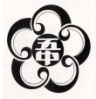 ～ 校長室から ～　　ロシアのウクライナ侵攻がはじまって３か月が過ぎようとしています。日々ニュース等では本当に今の世の中の出来事なのだろうかと思ってしまうような映像が次々に映し出されています。一部の指導者が事実に基づかない不安材料をあげて戦争をする正義をかかげ、言論を制限して世論を誘導する今の状況は私たちが過去の戦争で学んだ過去の過ちがそっくりそのまま繰り返されているように思われます。　教育とは世界の平和に貢献し、真理と平和を希求する人間の育成であると教育基本法にうたわれています。そうであれば、私たち学校はこの状況にどう対応し、どう子どもに教えるべきかを問われています。　生徒には、まずは遠い国の話ではなく自分のこと、自分の国のこととして関心をもってこの事態をとらえてほしいと思っています。なぜこんなことが起こったのか、平和解決のために何ができるのかを機会があれば先生や友達と、家族の人といろいろと話をしてほしいと思っています。ただ、悲惨な映像が次々と送られてくる中、しんどくなったり、過度な不安に陥らないように注意をしてほしいと思います。　そして、ロシアの人みんなが戦争を望んでいるわけではないということをしっかり押さえておかなければなりません。一部の政治家が戦争を決めたということ、ロシアでもたくさんの人が戦争に反対しているが、なかなか声を出して言いにくい状況であることを踏まえて、ロシアの人への差別がないようにしなければなりません。　具体的な行動というと難しいことですが、先日、集会で憲法の大切さについて話をしました。民主主義の社会の礎となる憲法の理念をしっかりまもることが大切であるということを伝えました。民主主義の理念は普段の学校生活でも生かされているかどうか、例えば、クラスにしんどい思いをしている仲間はいないか、だれか特定の人だけで決まりごとが決められていないかなどを点検することが民主主義を守ることにつながるということをお話しました。世の中は今大変な状況ですが、この戦争を考えることで、平和と民主主義を愛する大人になってほしいと願っています。～生徒指導から～5月、GWはあっという間でしたね。わかっていたことですが、一瞬で過ぎていきました。GWが終わり、もうすぐ中間テストですね。計画的かつ戦略的にテスト勉強を頑張っていることでしょう。応援しています！！今月は、一人の人物を紹介したいと思います。皆さん、‘町田 瑠唯（まちだ るい）’選手をご存じですか？？　バスケットボール選手です。 現在、アメリカに渡りWNBAに挑戦中です。WNBAは、世界からとても優秀な選手が集まる世界最高のリーグです。リーグ平均身長は185cm、大きい選手では2mを超える選手もいます。そんな中、162cmの町田選手は現在‘ワシントン・ミスティクス’に所属し、開幕戦から試合に出場しています。3m5cmの高さにバスケットリングが設置されているので、背の高さが有利とされる競技です。その中でもひと際小さい町田選手ですが、そのプレイは本場アメリカでも通用しています。今季の目標を聞かれると、「自分のもちあじをこのチームでいかせるようにやっていきたい。通用するところや通用しないところ、いろいろな課題が出てくると思うが、恐れずにチャレンジしていきたい」と、意気込みました。唯一無二のパスセンス、ボールコントロール力、是非チェックしてください♪　憩いの場でも放映します♪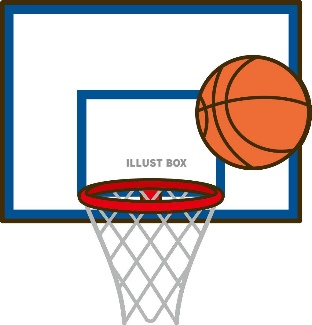 ～生徒会から～先週の月曜日から金曜日まで執行部と生活向上委員会、広報委員会で取り組んだ「PTA(ピカピカに手を洗おう)キャンペーン」。金曜日の終礼時に取り組みの意識調査アンケートを実施しました。結果、全校生徒の90％の人が意識して取り組んでくれていました。ご協力ありがとうございました！　今回の「PTAキャンペーン」取り組み発表も３つの委員会が合同で協力し合い挑戦出来ました！　今年のスローガンにある「学年の壁を越えて、なんでも全力で挑戦！！」という事を目標に、各種委員で協力し合い五中を盛り上げていきましょう！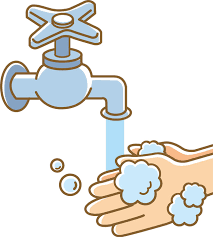 本日、1年生の生徒会執行部選挙がありました。五中愛たっぷりのアツい気持ちを持った新しいメンバーも加わりました！　執行部では、来月から始まる学級旗作成の取り組みを計画中です！　そろそろ各クラスで学級旗が決定する時期ですね。クラスの仲間を協力し合い、素晴らしい学級旗を創り上げましょう！